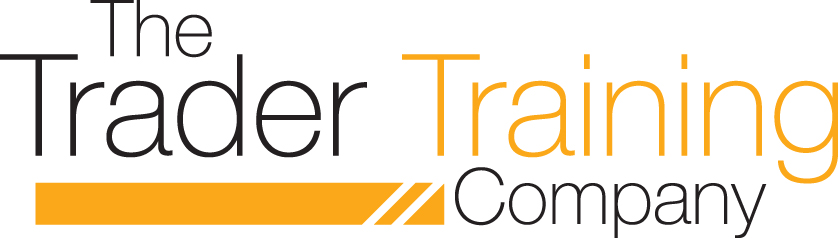 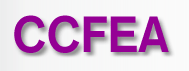 Trader Training13th – 17th September 2010  Programme, Agenda and SyllabusProgramme and AgendaThe Bootcamp ProgrammeModule 1:	TBC 001   Inter-market Relationships and Market Analysis Module 2: 	TBC 002   Trading Cash Equivalents: CFDs and Futures and optionsModule 3: 	TBC 003   Trading Bonds, FX and Money Market Products Module 4:	TBC 004   Intra-Day Money Management and Risk ManagementModule 5:	TBC 005   Enhanced Technical AnalysisModule 6: 	TBC 006   Cross-market Proprietary Trading Strategies Module 7: 	TBC 007   Special Situations and Enhanced Spread Trading The AgendaDay 1 9.00 am 	Introduction and morning meeting9.30 am	TBC 001   Inter-market Relationships and Market Analysis10.45 am	Break11.00am	TBC 001   Inter-market Relationships and Market Analysis12.30 pm	Lunch1.30 pm	TBC 002   Trading Cash Equivalents: Spreadbets, CFDs and Futures3.00 pm	Break3.15 pm	TBC 002   Trading Cash Equivalents: Spreadbets, CFDs and Futures 5.00 pm	CloseDay 29.00am 	Morning meeting9.30am		TBC 003  Trading Bonds, FX and Money Market Products10.45am	Break11.00am	TBC 003  Trading Bonds, FX and Money Market Products12.30pm	Lunch1.30pm	TBC 003  Trading Bonds, FX and Money Market Products3.00pm		Break3.15pm	TBC 004   Intra-Day Money Management and Risk Management Dollar5.00pm		CloseDay 39.00 am 	Morning meeting9.30 am	TBC 004   Intra-Day Money Management and Risk Management10.45 am	Break11.00am	TBC 004   Intra-Day Money Management and Risk Management12.30 pm	Lunch1.30 pm	Monitored Trading Session  3.00 pm	Break3.15 pm	TBC 005   Enhanced Technical Analysis 5.00 pm	CloseDay 49.00 am 	Morning meeting9.30 am	TBC 005   Enhanced Technical Analysis10.45 am	Break11.00am	Monitored Trading Session12.30 pm	Lunch1.30 pm	TBC 006   Cross-market Proprietary Trading Strategies3.00 pm	Break3.15 pm	Monitored Trading Session5.00 pm	CloseDay 59.00 am 	Morning meeting9.30 am	TBC 007   Special Situations and Enhanced Spread Trading10.45 am	Break11.00am	Monitored Trading Session12.30 pm	Lunch1.30 pm	TBC 007   Special Situations and Enhanced Spread Trading3.00 pm	Break3.15 pm	Monitored Trading Session5.00 pm	CloseSyllabus InformationModule TBC 001: Inter-market Relationships and Market Analysis  Module profile: “Introductory to Intermediate”The theme of Module 1 is the interrelatedness of markets. From an initial discussion of business cycles and supply/demand curves, we look in depth at how the financial markets work from a trading perspective and how the many different asset classes interweave. We describe the various market participants, their trading objectives and how they seek inter-market trading opportunities. We cover the role of interest rates, credit, supply and demand cycles and the pivotal role of the US Dollar as the global reserve currency. We describe the reasons behind the flight from risky assets to less risky assets and vice versa and we link asset class price movements to volatility, trends, breakouts and market momentum.  Our objective is: To describe how financial markets work, how the different asset classes are priced and how trading opportunities present themselves in the linked price movements of these classesTo explain the intricacies of business and supply and demand cycles and how they influence the price movement of all the major asset classes and trading productsTo describe the interrelationships within and between energy markets, equities, currencies, bonds and commodities.To provide an analysis of the ways that electronic high-frequency trading opens up opportunity for traders to trade a variety of interlinked trading instruments Module TopicsPart1  The Mechanics of Global Financial marketsGlobal markets trading mechanicsHow centralized and OTC marketplaces process order flowThe influence of global interest rates, business cycles and the value chainThe mechanics of supply and demand cyclesPractical market analysis of product interrelatedness The monthly economic calendar and important statistical announcementsPart 2  The interrelationships between major asset classes, their trading instruments and related product typesThe links between currencies, bonds, equities and commoditiesMoney supply, credit and global interest ratesThe $ and inflationGold, the $ and OilThe ICE Brent/WTI Crude ArbitrageCommodity prices and the relationship to global demandPart 3 Special Study: Energy Inter-market Relationships: Crude Oil(Brent, WTI, Urals, CPC), and Gas Oil (Crack Spread, the WTI/Brent arbitrageHow each element of the energy markets influences the othersThe role of the interest rates, the US Dollar and other global currencies in the price movement of energy productsEnergy market relationship to metals and industrial products marketsInfluence of CPI/PPI on energy markets Module TBC 002: Trading Cash Equivalents: CFDs, Futures and OptionsModule profile: “Introductory to Intermediate”In Module 2 we concentrate on equity and oil markets. Traders are being offered a greater choice of trading activity including more complex strategy trading opportunities, multi-product arbitrage, market making and cross-border trading. In addition, exchanges and front-end trading system providers are offering enhanced functionality for the trader to use. Module 2 describes how traders can make the most of these opportunities using cash market products and their equivalents, the various derivative trading instruments including spreadbets, CFDs and futures and options. The Module looks at practical examples of how to use spreads, arbitrage with synthetic short/long versus cash (Box), volatility trades using options straddles/strangles and futures Our objective is to: Provide detailed analysis the ways that electronic trading opens up opportunity for the traders to trade a variety of instruments including equities, derivatives, FX and other commodities. Describe each of the derivative product types and their price/risk behaviour Describe why a trader would want to trade futures rather than cash market productsExplain initial and variation margin and how the margin account worksModule TopicsPart 1 Cash markets versus derivativesHow futures are priced versus cash marketsFair value, Basis convergence, Cost of carry modelHow futures and other cash equivalents provide gearing/leverage opportunities The pricing conventions for quoting futures and the special case of interest rate futuresPart 2 Trading futures and options on futuresUnderstanding the risks implicit in trading derivativesDirectional trades and when they are placedThe dealing spread, scalping and market makingEfficient order and trade management Legging into spreads and combinationsPyramiding winners and cutting losersPart 3 Limit orders, Stops and Market if Touched ordersHow to pick the order type for to match the market conditions Trading Trends, breakouts and fast marketsRange trading and when to spot a change in market conditionsInfluence of inflation CPI/PPI on energy markets Module TBC 003: Trading Bonds, FX and Money Market ProductsModule profile: “Intermediate”Bond, FX and Money markets have become increasingly complex and more broadly traded as a variety of product types with associated trading instruments have emerged that enable a range of traders and investors to trade them. Again we look at cash versus derivatives, concentrating on Bond futures, FX and CFDs. This module breaks down each traded instrument and describes the trading strategies behind them. Course attendees are encouraged to create their own interpretations of the strategies we cover, to trade using professional trading software and to experiment with different order placement techniques.     Our objective is to: To explain how the Bond, FX and Money markets work and what instruments are available to tradeTo look at each instrument individually, how each is valued, traded and risk managed.  To describe the different trading strategies that can be usedModule TopicsPart 1 How do Bond, FX and Money markets work?Describe the various interest rates: Discount, Fed Funds, Base rateThe importance of Libor, Euribor and overnight borrowing ratesDescribe the range of bond market productsLong Bond, 10 Year Bonds, 2 year notes and T-BillsBond coupons, the yield curve, duration, and compounding Fair value, Basis convergence, Cost of carry modelThe pricing conventions for quoting futures and the special case of interest rate futuresPart 2 Interest Rate FuturesHow are interest rate futures priced? How are they traded along the yield curve? What is the impact of a cut or increase in interest rates?Part 3 Practical Trading strategies and techniquesLoading orders, placing orders and monitoring tradesCross product order entry techniquesSpreads and combinationsDiming, fast order entry and ScalpingMarket timing strategies Loss mitigation and recovery Module TBC 004: Intra-Day Money Management and Risk ManagementModule profile: “Intermediate to Advanced”Managing position and execution risk is a vital part of trading and this Module deals directly with these issues. In addition, the Module describes pre-trade risk, the correct weighting of trade sizes, managing trading capital and safeguarding the bottom line. Techniques are described that adopt a no-nonsense approach to risk managing open positions in difficult market conditions, and an opportunistic approach to favourable market conditions. Our objective is to: Provide sensible and workable methods for managing several different categories of risk including pre-trade, post trade and position riskShow how market implied volatility is an important measure in risk management and how it is calculatedDescribe money management requirements and order weightings when trading popular derivatives and cash market productsDemonstrate the concept of probability, standard deviation, normal distribution and tail riskTo provide practical examples of different trading conditions and useful methods for determining a change in those conditions and hence a change in riskTo describe the format of position keeping, trade book and risk management  softwareCourse TopicsPart 1 What are the risks facing traders and how are they managed?Present the concept of normal distribution and demonstrate the way in which Value at Risk (VaR) is calculatedDescribe, and give case study examples, of market crash scenarios when third standard deviation events occur  Describe position risk, pre-trade risk and the influence of market volatility in changing market conditionsShow how related markets can have a cascade effect when prices fall known as contagionDemonstrate the correct use of  stops, stop loss limits, limits to but or sellHedgingPart 2 Money management methodsDescribe how traders safeguard their trading capital and the benefits and drawbacks of using leverageShow how traders can allocate too much capital to single open positions and the risky result of having to trade out of those positions in low volume markets and at short noticePart 3 Practical use of position keeping, risk management and profit and loss windowsMonitoring and dealing with intraday riskManaging and manipulating the order book Explain how P& L can be misleading if positions are still openSimple and aggressive Hedging techniques Module TBC 005: Enhanced Technical AnalysisModule profile: “Intermediate to Advanced”The global markets are interconnected in complex ways and many different asset classes form unexpected correlations and partnerships. This can be seen and analyzed directly through the use of technical analysis. Technical Analysis (TA) programs have been developed into comprehensive TA software packages that can be too cluttered and difficult to navigate. Module 5 gets into the methods and approaches that work, concentrating on TA techniques that are easily understood and workable. Attendees will use practical software packages that give them real-world experience of the TA methods.    Our objective is to: To clear away the mystery and complexity surrounding TA and to provide working examples and methods for a common sense approach to the task  Outline the behavioral trading influences on global markets: booms, busts and extreme market conditionsShow how pre-trade analytics can be used to assist trading decisionsDetail the technical analysis options available to traders and which types of analysis work well for commodity, equity and FX marketsCourse TopicsPart 1 Technical Analysis for global marketsSupport and resistance levelsMomentum and volume analysisPrice action clusters and concentration of trading activityOptions volatility trading opportunities Fibonacci retracements, moving averages and relative strength analysisBollinger bands, mean reversion and standard deviationPart 2 Pre-trade analysis and  the growing use of automated smart toolsThe science of pre-trade analyticsTrade triggers and smart order entry toolsCross-border market trading tools and techniques Part 3  Measuring the human element of trading: Practical Trading PsychologyExtreme market conditions, investor herd instinct, booms and bustsEstablishing trading biases and the seven deadly sins of tradingHow to recognize and overcome personal behavioural trading biases using Trader PsychometricsModule TBC 006: Cross-Market Proprietary Trading StrategiesModule profile: “Intermediate to Advanced”Cross-market trading strategies form a large part of the trading work of many professional traders. The close movement of related asset classes and the ability to click-trade them on a single order entry screen means that opportunities to take advantage of abrupt price changes and moving differentials is realtime. As a basis for these trades it is often worthwhile considering the interrelationships between products linked to the US dollar and how currency movements can have influence on them. Module 6 uses a common sense approach to trading products that form links across markets including gold, oil, the US$, equity markets and the US T Bond. Trading instruments from the equity markets, commodity markets and money markets can be combined into profitable trading strategies that can now be traded simultaneously across exchange platforms. Our objective is to: To give cross-market trading , charting and hedging examples and to show how these strategies can be traded, hedged and risk managed To describe combination trades that also use optionsCourse TopicsPart 1 US Dollar Index, EURO Index and Currency PairsDescribe the pivotal position of the US Dollar in global markets and the types of cross-market trading strategies that can be used  Detail how the USDX forms an integral part of US Dollar risk management and hedgingProvide examples of how currency pairs can be traded for speculation and how fund managers use them for portfolio balancing and currency risk exposurePart 2 Stock Indices: The S&P 500, FTSE 100, DAX and EuroStoxxDescribe how each Index is calculated, betas, and constituent weightings in the index   Detail how the Index futures replicate the price movements in the underlying constituentsDescribe range of statistical arbitrage and basket trading opportunities Describe the importance of market volatility measures and hedging/risk managementProvide examples of practical applications of the index futures to actively managed portfoliosPart 3 Automated trading tools and algorithms Explain the types of automated execution algorithms that traders will come across and how to identify them in the marketsDescribe Bespoke equity trading algorithms and how they workModule TBC 007: Special Situations and Enhanced Spread TradingModule profile: “Intermediate to Advanced”Module 7 focuses on special situations that occur in the markets and details spread and pairs trading opportunities. Special situations offer above average trading opportunities and should be included in each trader’s toolbox of strategies. The situations include: trading opening and closing auctions on LSE, equity dividend trading opportunities, quarterly equity Index reports and how to trade new entrants to the FTSE 100 Index, trading specific statistical announcements from the US Federal Reserve, the UK bank of England and various US and European governmental organizations. We look at how these special situations enhance profit opportunities, how to recognize them and how to trade them. Our objective is to: Identify a range of special trading opportunities in equity, FX and futures markets To explain how to trade these opportunities, how to recognize them ad the risk management requirementsTo describe spread trading techniques that capitalize on special situationsModule TopicsPart1 What constitutes a special situation and how is it traded?Equity market trading opportunitiesDividend announcementsIndex reviewsTakeover and bid speculation FX trading opportunities during economic announcementsNon-Farm Payroll and the EUR/USDCPI and PPI figuresMichigan index and Philadelphia Fed surveysPart 2  Enhanced Spread trading opportunitiesWhy spreads and pairs trades offer good opportunities to profit from relative valueDOE Oil Inventories and WTI-Brent Crude oil spread arbitrageGold/USD/Crude spreadsBeta equivalent trading in FTSE 100 index constituents and FTSE futuresBasket trading/mini-index and sector trading Part 3 Special Case Study: BHP Billiton versus RTZRatio spread tradingCash with equity bid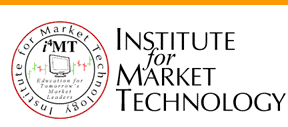 